Saints Swim Club 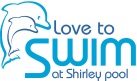 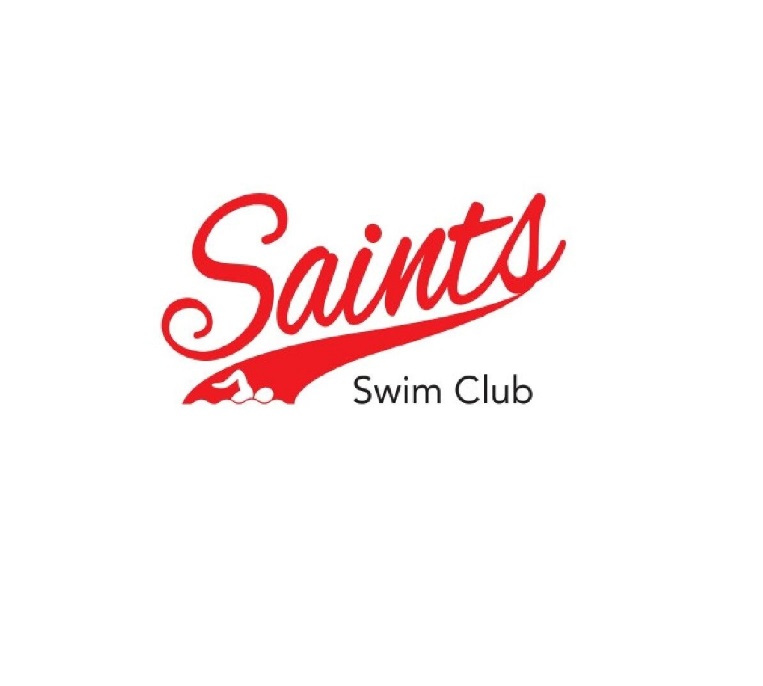 Winter Programme schedule  Session 1 – Butterfly – Drills and aerobic fitness						Session 2 – Backstroke drills and aerobic fitness Session 3 – Breaststroke drills and technique  						Session 4 – Frontcrawl drills and technique Session 5 – Water Polo									Session 7 – Butterfly and Backstroke speed and sprintsSession 7 – Breaststroke and frontcrawl speed and sprints				Session 8 – Strength and circuit training Session 9 -  Aerobic stamina 								Session 10 – Lifesaving/Coaches choice Week CommencingMondayTuesdayWednesdayThursdayFridaySaturday28th October1234564th November23456711th November34567818th November45678925th November56789102nd December67891019th December789101216th December891012323rd December 9CLOSEDCLOSEDCLOSEDCLOSEDCLOSED30th December CLOSEDCLOSEDCLOSED123